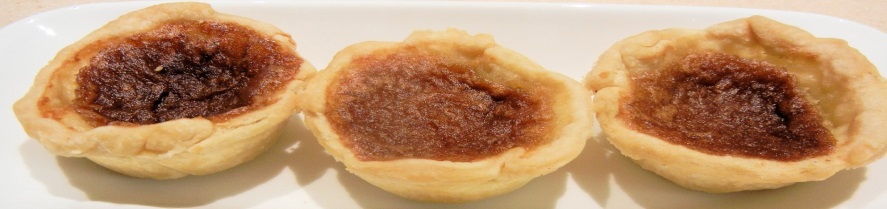 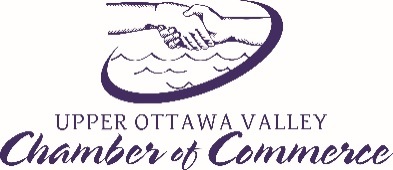 Presents:
2nd Annual Ottawa Valley Butter Tart 
Festival and ContestSaturday, November 7, 2020	
Petawawa Civic Center, 16 Civic Centre Road, PetawawaAre your butter tarts worthy of being named Best Butter Tart in the Ottawa Valley? We invite you to show off your skills and enjoy a friendly competition with local bakeries, neighbours and friends.IMPORTANT INFORMATION: All entries, regardless of division, must be baked in a CERTIFIED AND HEALTH INSPECTED KITCHEN. This means home/amateur bakers CANNOT bake their butter tarts in their own home kitchen, unless, it has been certified by the local health unit. Proof of inspection is required and will need to be provided at time of providing your butter tarts to the contest area. 

If you are a Home/Amateur baker you can contact your local health unit for a list of certified kitchens in your area. For those in the Renfrew County area, our local health unit is www.rcdhu.com
The Butter Tart Contest InformationThere will be two divisions in this contest:The Professional – registered business – your baking skills pay the bills.
This division will be judged by our honourable judging panel comprised of professional chefs and celebrities.
The Home/Amateur Baker – you bake for fun or love and you do not have a main income source from selling your baking
This division will be judged by the public attending the butter tart festival.  The public who wish to judge the home/amateur baker contest can pay a fee of $2 to judge one (1) category.  Maximum of 48 people will judge based on a ballet system. (1st come, 1st served basis).
There are three categories in each division, each participant may enter as many categories as they wish to compete in:The Traditional – Plain, Pecan, Raisin, Maple Walnut and CoconutValley Style – Still a butter tart, but you have added a twist with a non-traditional ingredient or two! Think cheesecake, bacon or marshmallows Specialty – Gluten Free, Keto or Diabetic Winners in the Home/Amateur division receive bragging rights, a ribbon and a prize item.Winners in the Professional division will receive bragging rights, a ribbon and a cash prize First Place – Blue Ribbon 
Second Place – Red Ribbon 
Third Place – White Ribbon Entry GuidelinesHome/Amateur Baker                             	Professional BakerRULESOttawa Valley’s Best Butter Tart Contest is open to any individual who has reached the age of majority (18).  Applicants must be residents of Ontario or be businesses operating in the province of Ontario.Tarts must be made by the person/business listed on the application. All tarts, including those baked by amateur/home bakers, MUST BE MADE IN A HEALTH INSPECTED KITCHEN.Entry applications must be emailed to events@uovchamber.com The entry fee is $10 per flavor category, with a limit of one entry per baker per flavor category.Payment of All Contest Entries are payable by e-transfer to manager@uovchamber.com at time of application submission or will not be considered entered.All Contest Entries and payments must be submitted by 5:00 pm September 30th, 2020 There will be no refund of entry fees if registrant does not deliver their tarts on the appropriate day/and or time or cancels their participation in the event.Entries will be disqualified for the following reasons, and at the sole discretion of the event staff and judging panel:Branding or identification on butter tartsIndication that tarts submitted have not been prepared by the entrant whose name appears on the applicationInsufficient or no proof that tarts were baked in a certified Health inspected kitchenTarts are not a regular sizeTarts not delivered to the contest by an adultFewer than the specified number of tarts submittedIncomplete contest entry form or unpaid entry feeEntrants unconditionally grant the organizers the rights to all image media of their entry and of the accompanying adults in whole or in part, for any advertising or promotional purposes whatsoever in any kind and all types of media.Entries should be ready for submission prior to being delivered to the judging area and be in DISPOSABLE CONTAINERS. Please do not submit your entries in anything other than disposable containers as we will not be responsible for returning any Tupperware, service trays, muffin tins, etc. Applications will be on-line at www.uovchamber.com or emailed upon request. Requests should be emailed to events@uovchamber.com Questions regarding the contest, contest rules or entry registration procedure may be directed to events@uovchamber.com  Specific Rules for DivisionsAmateur/Home Baker                              Professional Baker
Important Dates and Times	Butter Tart Contest date is Saturday, November 7th, 2020.The deadline for entries and payment of entry fees is September 30, 2020 at 5:00 pm. We strongly recommend entering ASAP due the high interest that has been generated.BUTTER TARTS FOR THE CONTEST MUST BE DELIVERED IN PERSON TO THE PETAWAWA CIVIC CENTRE, 16 CIVIC CENTER ROAD, PETAWAWA, ONTARIO on Saturday, November 7th between 8 am and 10 am.The contest will be held in the upper level of the Petawawa Civic Centre.  Judging for the Home/Amateur Division by the public in the main hall:
11:30 am – Traditional
12:30 pm – Valley Style
1:30 pm – SpecialtyJudging of the Professional Division by our professional judges starts at 11:00 am and proceeds until they have completed this noble task.All winners in both divisions will be announced at 3 pm and prizes awarded.12 (one dozen) butter tarts per entry must be submitted for judging.5 (five) butter tarts per entry must be submitted for judging.Bakers must not use any prepackaged itemsBakers must not use any prepackaged itemsEntries must be delivered in person and on time Saturday, November 7th between 8 am and 10 am.Entries must be delivered in person and on time Saturday, November 7th between 8 am and 10 am.$10.00 fee for each entry/category (1 entry permitted per category)$10.00 fee for each entry/category (1 entry permitted per category)Tarts or packaging must not have contestant name or identifying marksTarts or packaging must not have contestant name or identifying marksLabelled correctly - Name of Category- Flavour of Tart- Date Prepared- Ingredient List (for allergy purposes)Labelled correctly - Name of Category- Flavour of Tart- Date Prepared- Ingredient List (for allergy purposes)Butter tarts must be displayed on a disposable tray or plate securely wrappedButter tarts must be displayed on a disposable tray or plate securely wrappedBakes for fun or love and does not provide a main incomeRegistered business; your baking skills pay the billsMust enter 12 (one dozen) tarts for judging.  These tarts will be sectioned by event staff for public tastingMust enter 5 (five) tarts for judging.  These tarts may be sectioned by event staff for professional tastingWill be judged by the public who pay $2 to judge one category (max 48 people per category)Will be judged by our professional judges on pre-determined documented judging criteriaContestants are not allowed near judging table and can’t attempt to influence judgingContestants shall not linger near or enter the judging roomEach entry will be assigned a number, thus enabling a “Blind” judging. Contestants who attempt to learn their assigned number(s) will be asked to leave, forfeiting the entry.Each entry will be assigned a number, thus enabling a “Blind” judging. Contestants who attempt to learn their assigned number(s) will be asked to leave, forfeiting the entry.